Resoluciones #337 - #373Resoluciones #337 - #373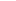 